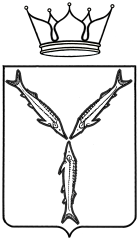 МИНИСТЕРСТВО МОЛОДЕЖНОЙ ПОЛИТИКИ,СПОРТА И ТУРИЗМА САРАТОВСКОЙ ОБЛАСТИПРИКАЗот   26.12.2016 №   657г. СаратовО присвоении спортивных разрядовВ соответствии с разрядными нормами и требованиями Единой всероссийской спортивной классификации, административным регламентом по предоставлению министерством молодежной политики, спорта и туризма Саратовской области государственной услуги «Присвоение спортивных разрядов (кандидат в мастера спорта и I спортивный разряд) и квалификационной категории «Спортивный судья первой категории» утвержденным приказом № 287 от 15 августа 2012 года и на основании представленных документовПРИКАЗЫВАЮ:Присвоить спортивный разряд «Кандидат в мастера спорта»:Присвоить I спортивный разряд:Подтвердить спортивный разряд «Кандидат в мастера спорта»:Подтвердить I спортивный разряд:Контроль за исполнением настоящего приказа возложить на первого заместителя министра А.В. Козлова. Министр                                                                                                              А.В. Абросимов№ п/пФ.И.О.Вид спортаУчреждение, организация1.Абозарову Хаялу Курбан Оглыспортивная борьбаОО «Саратовская областная федерация спортивной борьбы»2.Бекошвили Давиду Георгиевичуспортивная борьбаОО «Саратовская областная федерация спортивной борьбы»3.Гаджиеву Руслану Дмитриевичуспортивная борьбаОО «Саратовская областная федерация спортивной борьбы»4.Дорожкину Вадиму Сергеевичуспортивная борьбаОО «Саратовская областная федерация спортивной борьбы»5.Зельмуханову Мансуру Мусаевичуспортивная борьбаОО «Саратовская областная федерация спортивной борьбы»6.Испаряну Саркису Артуровичуспортивная борьбаОО «Саратовская областная федерация спортивной борьбы»7.Калиеву Асхаду Бериковичуспортивная борьбаОО «Саратовская областная федерация спортивной борьбы»8.Кирюхину Артему Анатольевичуспортивная борьбаОО «Саратовская областная федерация спортивной борьбы»9.Куньшину Александру Андреевичуспортивная борьбаОО «Саратовская областная федерация спортивной борьбы»10.Леонтьеву Роману Олеговичуспортивная борьбаОО «Саратовская областная федерация спортивной борьбы»11.Марченко Андрею Анатольевичуспортивная борьбаОО «Саратовская областная федерация спортивной борьбы»12.Нурманову Талгату Торейкановичуспортивная борьбаОО «Саратовская областная федерация спортивной борьбы»13.Остапчуку Никите Михайловичуспортивная борьбаОО «Саратовская областная федерация спортивной борьбы»14.Старову Игорю Сергеевичуспортивная борьбаОО «Саратовская областная федерация спортивной борьбы»15.Трофимову Тимуру Георгиевичуспортивная борьбаОО «Саратовская областная федерация спортивной борьбы»16.Безбородову Андрею АнатольевичубоксСРОО «Федерация бокса Саратовской области»17.Дёмшину Святославу АркадьевичубоксСРОО «Федерация бокса Саратовской области»18.Домовитову Роману ГеннадьевичубоксСРОО «Федерация бокса Саратовской области»19.Жаровой Анастасии КонстантиновнебоксСРОО «Федерация бокса Саратовской области»20.Курмакову Алихану РашидовичубоксСРОО «Федерация бокса Саратовской области»21.Мазаеву Максиму СергеевичубоксСРОО «Федерация бокса Саратовской области»22.Рашидову Расулу СлавиковичубоксСРОО «Федерация бокса Саратовской области»23.Сефербекову Равилю ЗамировичубоксСРОО «Федерация бокса Саратовской области»24.Сулейманову Владиславу АлексеевичубоксСРОО «Федерация бокса Саратовской области»25.Юрьеву Антону АлексеевичубоксСРОО «Федерация бокса Саратовской области»26.Амёхиной Анастасии Игоревненастольный теннисСРОО «Федерация настольного тенниса»27.Кузнецову Михаилу Игоревичувсестилевое каратэСаратовское областное Региональное отделение ООО «Федерация всестилевого каратэ России»28.Бочкареву Константину Андреевичувелоспорт-шоссеСРОО «Федерация велоспорта-шоссе, велоспорта-трека, велоспорта-маунтинбайка»29.Брысиной Кристине Александровневелоспорт-шоссеСРОО «Федерация велоспорта-шоссе, велоспорта-трека, велоспорта-маунтинбайка»30.Петрухину Василию Андреевичувелоспорт-шоссеСРОО «Федерация велоспорта-шоссе, велоспорта-трека, велоспорта-маунтинбайка»31.Ясыркину Владиславу Владимировичувелоспорт-шоссеСРОО «Федерация велоспорта-шоссе, велоспорта-трека, велоспорта-маунтинбайка»32.Блохину Михаилу Александровичумотоциклетный спортРОО «Саратовская мотоциклетная федерация»33.Петракову Дмитрию Александровичумотоциклетный спортРОО «Саратовская мотоциклетная федерация»34.Авагжанову Валерию ГургеновичусамбоСРОО «Спортивная федерация самбо Саратовской области»35.Баландиной Анастасии СергеевнесамбоСРОО «Спортивная федерация самбо Саратовской области»36.Березину Александру ЮрьевичусамбоСРОО «Спортивная федерация самбо Саратовской области»37.Водахову Хасану АльбековичусамбоСРОО «Спортивная федерация самбо Саратовской области»38.Воловоду Антону ВалентиновичусамбоСРОО «Спортивная федерация самбо Саратовской области»39.Гераськину Ивану АлександровичусамбоСРОО «Спортивная федерация самбо Саратовской области»40.Гогунокову Кантемиру МуратовичусамбоСРОО «Спортивная федерация самбо Саратовской области»41.Грехову Степану ДенисовичусамбоСРОО «Спортивная федерация самбо Саратовской области»42.Дараеву Алексею ЮрьевичусамбоСРОО «Спортивная федерация самбо Саратовской области»43.Ибрагимову Магомеду МусалиповичусамбоСРОО «Спортивная федерация самбо Саратовской области»44.Кадыкову Александру ВасильевичусамбоСРОО «Спортивная федерация самбо Саратовской области»45.Кузнецову Илье ОлеговичусамбоСРОО «Спортивная федерация самбо Саратовской области46.Купцову Дмитрию МихайловичусамбоСРОО «Спортивная федерация самбо Саратовской области»47.Курникову Всеволоду СергеевичусамбоСРОО «Спортивная федерация самбо Саратовской области»48.Муртазалиеву Джамалу ОмаровичусамбоСРОО «Спортивная федерация самбо Саратовской области»49.Очкину Кириллу ЮрьевичусамбоСРОО «Спортивная федерация самбо Саратовской области»50.Падерину Максиму ВладимировичусамбоСРОО «Спортивная федерация самбо Саратовской области»51.Пантузу Сергею АлександровичусамбоСРОО «Спортивная федерация самбо Саратовской области»52.Патуеву Рушану РинатовичусамбоСРОО «Спортивная федерация самбо Саратовской области»53.Рагимову Казбеку СедирбеговичусамбоСРОО «Спортивная федерация самбо Саратовской области»54.Раду Диане АлександровнесамбоСРОО «Спортивная федерация самбо Саратовской области»55.Рогачеву Ивану АлександровичусамбоСРОО «Спортивная федерация самбо Саратовской области»56.Семенову Магомету КерамовичусамбоСРОО «Спортивная федерация самбо Саратовской области»57.Стрелкову Роману МихайловичусамбоСРОО «Спортивная федерация самбо саратовской области»58.Токареву Виталию СергеевичусамбоСРОО «Спортивная федерация самбо Саратовской области»59.Хулер-Оол Инге ВитальевнесамбоСРОО «Спортивная федерация самбо саратовской области»60.Чемурзиеву Амиру АдамовичусамбоСРОО «Спортивная федерация самбо Саратовской области»61.Шепелеву Эдуарду ЮрьевичусамбоСРОО «Спортивная федерация самбо Саратовской области»62.Ефимову Никите ИгоревичупауэрлифтингСРОО «Федерация пауэрлифтинга Саратовской области»63.Кожневу Максиму ВладимировичупауэрлифтингСРОО «Федерация пауэрлифтинга Саратовской области»64.Скворцову Максиму АлександровичупауэрлифтингСРОО «Федерация пауэрлифтинга Саратовской области»65.Соколинской Марии РашидовнефехтованиеСРОО «Федерация фехтования Саратовской области»66.Хлебникову Павлу ДмитриевичуфехтованиеСРОО «Федерация фехтования Саратовской области»67.Дементьевой Альбине Дмитриевнеподводный спортСРОО «Спортивная федерация подводного спорта»68.Ежову Илье Александровичуподводный спортСРОО «Спортивная федерация подводного спорта»69.Абакарову Абакару Османовичувоенно-прикладной спортВольский военный институт материального обеспечения70.Абакарову Адаму Махачевичувоенно-прикладной спортВольский военный институт материального обеспечения71.Абашину Владимиру Михайловичувоенно-прикладной спортВольский военный институт материального обеспечения72.Авраеву Айдару Куснаевичувоенно-прикладной спортВольский военный институт материального обеспечения73.Акчурину Руслану Раисовичувоенно-прикладной спортВольский военный институт материального обеспечения74.Александрову Алексею Андреевичувоенно-прикладной спортВольский военный институт материального обеспечения75.Альчуразову Андрею Сергеевичувоенно-прикладной спортВольский военный институт материального обеспечения76.Андриянову Дмитрию Эдуардовичувоенно-прикладной спортВольский военный институт материального обеспечения77.Арушаняну Арсену Арушановичувоенно-прикладной спортВольский военный институт материального обеспечения78.Бзарову Асланбеку Валерьевичувоенно-прикладной спортВольский военный институт материального обеспечения79.Байкову Олегу Александровичувоенно-прикладной спортВольский военный институт материального обеспечения80.Баранову Александру Владимировичувоенно-прикладной спортВольский военный институт материального обеспечения81.Баскакову Александру Алексеевичувоенно-прикладной спортВольский военный институт материального обеспечения82.Баширову Марату Муртазалиевичувоенно-прикладной спортВольский военный институт материального обеспечения83.Безродному Вячеславу Вячеславовичувоенно-прикладной спортВольский военный институт материального обеспечения84.Белякову Георгию Сергеевичувоенно-прикладной спортВольский военный институт материального обеспечения85.Бережному Ивану Алексеевичувоенно-прикладной спортВольский военный институт материального обеспечения86.Беришеву Камилю Наилевичувоенно-прикладной спортВольский военный институт материального обеспечения87.Богданову Кириллу Андреевичувоенно-прикладной спортВольский военный институт материального обеспечения88.Борисову Илье Владимировичувоенно-прикладной спортВольский военный институт материального обеспечения89.Бровко Александру Сергеевичувоенно-прикладной спортВольский военный институт материального обеспечения90.Бузданову Дмитрию Алексеевичувоенно-прикладной спортВольский военный институт материального обеспечения91.Бузину Виктору Александровичувоенно-прикладной спортВольский военный институт материального обеспечения92.Валиулину Рифату Гафуровичувоенно-прикладной спортВольский военный институт материального обеспечения93.Веселову Богдану Александровичувоенно-прикладной спортВольский военный институт материального обеспечения94.Водахову Хасану Альбековичувоенно-прикладной спортВольский военный институт материального обеспечения95.Габибуллаеву Абдусаламу Омаровичувоенно-прикладной спортВольский военный институт материального обеспечения96.Гаджиеву Нажмугуде Нажиюллаевичувоенно-прикладной спортВольский военный институт материального обеспечения97.Глущенко Даниилу Сергеевичувоенно-прикладной спортВольский военный институт материального обеспечения98.Голощапову Алексею Александровичувоенно-прикладной спортВольский военный институт материального обеспечения99.Горбаню Марку Аркадьевичувоенно-прикладной спортВольский военный институт материального обеспечения100.Горбунову Максиму Андреевичувоенно-прикладной спортВольский военный институт материального обеспечения101.Грачеву Максиму Александровичувоенно-прикладной спортВольский военный институт материального обеспечения102.Губанову Дмитрию Игоревичувоенно-прикладной спортВольский военный институт материального обеспечения103.Давыдову Давиду Амаяковичувоенно-прикладной спортВольский военный институт материального обеспечения104.Дергунову Алексею Алексеевичувоенно-прикладной спортВольский военный институт материального обеспечения105.Дергунову Ивану Алексеевичувоенно-прикладной спортВольский военный институт материального обеспечения106.Дубровскому Максиму Алексеевичувоенно-прикладной спортВольский военный институт материального обеспечения107.Енекову Михаилу Васильевичувоенно-прикладной спортВольский военный институт материального обеспечения108.Ершову Семену Николаевичувоенно-прикладной спортВольский военный институт материального обеспечения109.Есипову Сергею Андреевичувоенно-прикладной спортВольский военный институт материального обеспечения110.Жаймухамедову Ануару Салаватовичувоенно-прикладной спортВольский военный институт материального обеспечения111.Жовтянскому Павлу Александровичувоенно-прикладной спортВольский военный институт материального обеспечения112.Жубатову Руслану Ильфатовичувоенно-прикладной спортВольский военный институт материального обеспечения113.Жукову Максиму Андреевичувоенно-прикладной спортВольский военный институт материального обеспечения114.Журавкову Андрею Евгеньевичувоенно-прикладной спортВольский военный институт материального обеспечения115.Захарову Дмитрию Ивановичувоенно-прикладной спортВольский военный институт материального обеспечения116.Зеленкову Андрею Андреевичувоенно-прикладной спортВольский военный институт материального обеспечения117.Земцову Антону Александровичувоенно-прикладной спортВольский военный институт материального обеспечения118.Зуеву Андрею Владимировичувоенно-прикладной спортВольский военный институт материального обеспечения119.Ибрагимову Магомеду Мусалиповичувоенно-прикладной спортВольский военный институт материального обеспечения120.Иванову Григорию Георгиевичувоенно-прикладной спортВольский военный институт материального обеспечения121.Ивлеву Филиппу Александровичувоенно-прикладной спортВольский военный институт материального обеспечения122.Исмагилову Артуру Рифовичувоенно-прикладной спортВольский военный институт материального обеспечения123.Калинину Александру Юрьевичувоенно-прикладной спортВольский военный институт материального обеспечения124.Калько Владиславу Валерьевичувоенно-прикладной спортВольский военный институт материального обеспечения125.Караваеву Даниилу Владимировичувоенно-прикладной спортВольский военный институт материального обеспечения126.Кащенкову Денису Викторовичувоенно-прикладной спортВольский военный институт материального обеспечения127.Кирееву Сергею Юрьевичувоенно-прикладной спортВольский военный институт материального обеспечения128.Когданину Богдану Павловичувоенно-прикладной спортВольский военный институт материального обеспечения129.Козлову Роману Владимировичувоенно-прикладной спортВольский военный институт материального обеспечения130.Кокорину Никите Алексеевичувоенно-прикладной спортВольский военный институт материального обеспечения131.Колесникову Михаилу Сергеевичувоенно-прикладной спортВольский военный институт материального обеспечения132.Колоярову Михаилу Юрьевичувоенно-прикладной спортВольский военный институт материального обеспечения133.Комелькову Максиму Вячеславовичувоенно-прикладной спортВольский военный институт материального обеспечения134.Конакову Алексею Алексеевичувоенно-прикладной спортВольский военный институт материального обеспечения135.Коновалову Илье Александровичувоенно-прикладной спортВольский военный институт материального обеспечения136.Коробкову Константину Евгеньевичувоенно-прикладной спортВольский военный институт материального обеспечения137.Кривенченко Даниле Дмитриевичувоенно-прикладной спортВольский военный институт материального обеспечения138.Кременцову Артёму Кирилловичувоенно-прикладной спортВольский военный институт материального обеспечения139.Кузько Виталию Николаевичувоенно-прикладной спортВольский военный институт материального обеспечения140.Лагойде Александру Владимировичувоенно-прикладной спортВольский военный институт материального обеспечения141.Ли Александру Андреевичувоенно-прикладной спортВольский военный институт материального обеспечения142.Магдееву Рафаилю Минхановичувоенно-прикладной спортВольский военный институт материального обеспечения143.Маклакову Денису Сергеевичувоенно-прикладной спортВольский военный институт материального обеспечения144.Малых Илье Андреевичувоенно-прикладной спортВольский военный институт материального обеспечения145.Мамаеву Руслану Сергеевичувоенно-прикладной спортВольский военный институт материального обеспечения146.Матюхину Виктору Александровичувоенно-прикладной спортВольский военный институт материального обеспечения147.Мачалову Антону Сергеевичувоенно-прикладной спортВольский военный институт материального обеспечения148.Маямсину Николаю Борисовичувоенно-прикладной спортВольский военный институт материального обеспечения149.Моисеенкову Артёму Игоревичувоенно-прикладной спортВольский военный институт материального обеспечения150.Морозу Максиму Анатольевичувоенно-прикладной спортВольский военный институт материального обеспечения151.Муртазалиеву Джамалу Омаровичувоенно-прикладной спортВольский военный институт материального обеспечения152.Назарову Сергею Владимировичувоенно-прикладной спортВольский военный институт материального обеспечения153.Насирову Самиру Мубаризовичувоенно-прикладной спортВольский военный институт материального обеспечения154.Немошиву Роману Евгеньевичувоенно-прикладной спортВольский военный институт материального обеспечения155.Нишанову Акмалю Бахадыровичувоенно-прикладной спортВольский военный институт материального обеспечения156.Ногуманову Ерлану Ергалеевичувоенно-прикладной спортВольский военный институт материального обеспечения157.Овчинникову Виталию Викторовичувоенно-прикладной спортВольский военный институт материального обеспечения158.Пасхалиди Павлу Альбертовичувоенно-прикладной спортВольский военный институт материального обеспечения159.Петрову Леониду Николаевичувоенно-прикладной спортВольский военный институт материального обеспечения160.Питикову Даниилу Сергеевичувоенно-прикладной спортВольский военный институт материального обеспечения161.Попову Андрею Станиславовичувоенно-прикладной спортВольский военный институт материального обеспечения162.Потапову Илье Сергеевичувоенно-прикладной спортВольский военный институт материального обеспечения163.Раджабову Шамилю Раджабовичувоенно-прикладной спортВольский военный институт материального обеспечения164.Ремезу Роману Юрьевичувоенно-прикладной спортВольский военный институт материального обеспечения165.Рязанцеву Антону Алексеевичувоенно-прикладной спортВольский военный институт материального обеспечения166.Садовенко Артёму Олеговичувоенно-прикладной спортВольский военный институт материального обеспечения167.Сандину Сергею Михайловичувоенно-прикладной спортВольский военный институт материального обеспечения168.Селезневу Роману Андреевичувоенно-прикладной спортВольский военный институт материального обеспечения169.Селиверстову Дмитрию Вадимовичувоенно-прикладной спортВольский военный институт материального обеспечения170.Сергееву Артемию Георгиевичувоенно-прикладной спортВольский военный институт материального обеспечения171.Сидорову Александру Сергеевичувоенно-прикладной спортВольский военный институт материального обеспечения172.Симонову Артему Вартановичувоенно-прикладной спортВольский военный институт материального обеспечения173.Смирнову Дмитрию Александровичувоенно-прикладной спортВольский военный институт материального обеспечения174.Соболеву Андрею Викторовичувоенно-прикладной спортВольский военный институт материального обеспечения175.Спирину Дмитрию Александровичувоенно-прикладной спортВольский военный институт материального обеспечения176.Старкову Эдуарду Дмитриевичувоенно-прикладной спортВольский военный институт материального обеспечения177.Стаценко Алексею Александровичувоенно-прикладной спортВольский военный институт материального обеспечения178.Стулову Сергею Владимировичувоенно-прикладной спортВольский военный институт материального обеспечения179.Сукач Роману Сергеевичувоенно-прикладной спортВольский военный институт материального обеспечения180.Сулич Илье Адемовичувоенно-прикладной спортВольский военный институт материального обеспечения181.Супруну Дмитрию Александровичувоенно-прикладной спортВольский военный институт материального обеспечения182.Сухорукову Алексею Владимировичувоенно-прикладной спортВольский военный институт материального обеспечения183.Тимофееву Евгению Сергеевичувоенно-прикладной спортВольский военный институт материального обеспечения184.Тишкову Артёму Николаевичувоенно-прикладной спортВольский военный институт материального обеспечения185.Умирзакову Арстану Аскаровичувоенно-прикладной спортВольский военный институт материального обеспечения186.Филатову Андрею Андреевичувоенно-прикладной спортВольский военный институт материального обеспечения187.Хальзову Александру Владимировичувоенно-прикладной спортВольский военный институт материального обеспечения188.Хохлову Алексею Игоревичувоенно-прикладной спортВольский военный институт материального обеспечения189.Чижикову Артему Владимировичувоенно-прикладной спортВольский военный институт материального обеспечения190.Шпаре Руслану Олеговичувоенно-прикладной спортВольский военный институт материального обеспечения191.Юматову Денису Дмитриевичувоенно-прикладной спортВольский военный институт материального обеспечения№ п/пФ.И.О.Вид спортаУчреждение, организация1.Абу Саиф Амире ИссамовнешахматыСРОО «Саратовская областная федерация шахмат»2.Кочетову Амиру АлиевичушахматыСРОО «Саратовская областная федерация шахмат»3.Савенко Денису АндреевичушахматыСРОО «Саратовская областная федерация шахмат»4.Хабибулиной Алине РушановнешахматыСРОО «Саратовская областная федерация шахмат»5.Шминке Ярославу ДаниловичушахматыСРОО «Саратовская областная федерация шахмат»6.Алексееву Сергею ВладимировичупауэрлифтингСРОО «Федерация пауэрлифтинга Саратовской области»7.Дегтеренко Ксении ДмитриевнепауэрлифтингСРОО «Федерация пауэрлифтинга Саратовской области»8.Ефимову Никите ИгоревичупауэрлифтингСРОО «Федерация пауэрлифтинга Саратовской области»9.Караченкову Сергею НиколаевичупауэрлифтингСРОО «Федерация пауэрлифтинга Саратовской области»10.Карпову Ивану ВасильевичупауэрлифтингСРОО «Федерация пауэрлифтинга Саратовской области»11.Красильникову Андрею ВладимировичупауэрлифтингСРОО «Федерация пауэрлифтинга Саратовской области»12.Рамазановой Марине СергеевнепауэрлифтингСРОО «Федерация пауэрлифтинга Саратовской области»13.Сергееву Дмитрию ЕвгеньевичупауэрлифтингСРОО «Федерация пауэрлифтинга Саратовской области»14.Скидановой Карине МаксимовнепауэрлифтингСРОО «Федерация пауэрлифтинга Саратовской области»15.Парий Ярославу ОлеговичудзюдоСРОО «Федерация дзюдо Саратовской области»16.Кобылко Илье Олеговичугребля на байдарках и каноэРОО «Саратовская областная федерация гребли на байдарках и каноэ»17.Рожкову Андрею Владиславовичугребля на байдарках и каноэРОО «Саратовская областная федерация гребли на байдарках и каноэ»18.Смирнову Владимиру Дмитриевичугребля на байдарках и каноэРОО «Саратовская областная федерация гребли на байдарках и каноэ»19.Гудс Олесе Яновневелоспорт-маунтинбайкСРОО «Федерация велоспорта-шоссе, велоспорта-трека, велоспорта-маунтинбайка»20.Кононову Александру Сергеевичувелоспорт-маунтинбайкСРОО «Федерация велоспорта-шоссе, велоспорта-трека, велоспорта-маунтинбайка»21.Кузнецову Кириллу Вадимовичувелоспорт-маунтинбайкСРОО «Федерация велоспорта-шоссе, велоспорта-трека, велоспорта-маунтинбайка»22.Латышовой Елизавете Дмитриевневелоспорт-маунтинбайкСРОО «Федерация велоспорта-шоссе, велоспорта-трека, велоспорта-маунтинбайка»23.Молоканову Кириллу Витальевичувелоспорт-маунтинбайкСРОО «Федерация велоспорта-шоссе, велоспорта-трека, велоспорта-маунтинбайка»24.Мурашовой Валерии Сергеевневелоспорт-маунтинбайкСРОО «Федерация велоспорта-шоссе, велоспорта-трека, велоспорта-маунтинбайка»25.Носову Даниле Александровичувелоспорт-маунтинбайкСРОО «Федерация велоспорта-шоссе, велоспорта-трека, велоспорта-маунтинбайка»26.Уварову Никите Сергеевичувелоспорт-маунтинбайкСРОО «Федерация велоспорта-шоссе, велоспорта-трека, велоспорта-маунтинбайка»27.Измайлову Равилю Рифкатовичувелоспорт-шоссеСРОО «Федерация велоспорта-шоссе, велоспорта-трека, велоспорта-маунтинбайка»28.Тахаув Полине Павловневелоспорт-шоссеСРОО «Федерация велоспорта-шоссе, велоспорта-трека, велоспорта-маунтинбайка»29.Брызгалину Евгению ЮрьевичуволейболРОО «Федерация волейбола Саратовской области»30.Гуськову Вячеславу МихайловичуволейболРОО «Федерация волейбола Саратовской области»31.Косолапову Кириллу МихайловичуволейболРОО «Федерация волейбола Саратовской области»32.Куликову Артему ДмитриевичуволейболРОО «Федерация волейбола Саратовской области»33.Мещерякову Алексею ВасильевичуволейболРОО «Федерация волейбола Саратовской области»34.Яшину Дмитрию АлександровичуволейболРОО «Федерация волейбола Саратовской области»35.Кукушкиной Анастасии Васильевнелегкая атлетикаСРОО «Региональная спортивная федерация легкой атлетики»36.Зенину Роману РомановичусамбоСРОО «Спортивная федерация самбо Саратовской области»37.Карякину Михаилу РомановичусамбоСРОО «Спортивная федерация самбо саратовской области»38.Алиеву Ирисхану Ильясовичуспортивная борьбаОО «Саратовская областная федерация спортивной борьбы»39.Андрееву Алексею Сергеевичуспортивная борьбаОО «Саратовская областная федерация спортивной борьбы»40.Васильеву Даниле Валерьевичуспортивная борьбаОО «Саратовская областная федерация спортивной борьбы»41.Деревягину Илье Олеговичуспортивная борьбаОО «Саратовская областная федерация спортивной борьбы»42.Деревягину Роману Олеговичуспортивная борьбаОО «Саратовская областная федерация спортивной борьбы»43.Зонтария Даниле Сергеевичуспортивная борьбаОО «Саратовская областная федерация спортивной борьбы»44.Кислицыну Владиславу Алексеевичуспортивная борьбаОО «Саратовская областная федерация спортивной борьбы»45.Кузьмину Алексею Ильичуспортивная борьбаОО «Саратовская областная федерация спортивной борьбы»46.Маринину Николаю Алексеевичуспортивная борьбаОО «Саратовская областная федерация спортивной борьбы»47.Пятахину Якову Дмитриевичуспортивная борьбаОО «Саратовская областная федерация спортивной борьбы»48.Хасиеву Магомеду Ахмедовичуспортивная борьбаОО «Саратовская областная федерация спортивной борьбы»49.Лукьянову Андрею Александровичуспортивная борьбаОО «Саратовская областная федерация спортивной борьбы»50.Абрамцевой Светлане ИгоревнефехтованиеСРОО «Федерация фехтования Саратовской области»51.Бобылькову Александру ЕвгеньевичуфехтованиеСРОО «Федерация фехтования Саратовской области»52.Кечину Никите СергеевичуфехтованиеСРОО «Федерация фехтования Саратовской области»53.Матковой Владе ДмитриевнефехтованиеСРОО «Федерация фехтования Саратовской области»54.Мишиной Александре АнтоновнефехтованиеСРОО «Федерация фехтования Саратовской области»55.Назаровой Ирине ВладимировнефехтованиеСРОО «Федерация фехтования Саратовской области»56.Абрамовичу Даниилу Артемовичуподводный спортСРОО «Спортивная федерация подводного спорта»57.Морозовой Алине Денисовнеподводный спортСРОО «Спортивная федерация подводного спорта»58.Смирнову Алексею Анатольевичуподводный спортСРОО «Спортивная федерация подводного спорта»59.Чужинову Никите Владимировичуподводный спортСРОО «Спортивная федерация подводного спорта»60.Батютиной Виктории ПетровнеплаваниеСРОО «Федерация плавания»61.Бочкареву Павлу ПавловичуплаваниеСРОО «Федерация плавания»62.Таилкиной Елизавете СергеевнеплаваниеСРОО «Федерация плавания»63.Абдрахимову Равилю Рафаэльевичувоенно-прикладной спортВольский военный институт материального обеспечения64.Абубекярову Дамиру Зарифовичувоенно-прикладной спортВольский военный институт материального обеспечения65.Аверину Александру Евгеньевичувоенно-прикладной спортВольский военный институт материального обеспечения66.Агафонову Максиму Олеговичувоенно-прикладной спортВольский военный институт материального обеспечения67.Азину Владимиру Сергеевичувоенно-прикладной спортВольский военный институт материального обеспечения68.Азюкову Ильнуру Ринатовичувоенно-прикладной спортВольский военный институт материального обеспечения69.Актубаеву Сергею Николаевичувоенно-прикладной спортВольский военный институт материального обеспечения70.Акчурину Ленару Рамильевичувоенно-прикладной спортВольский военный институт материального обеспечения71.Акчурину Наилю Равильевичувоенно-прикладной спортВольский военный институт материального обеспечения72.Алиеву Рэвшану Фахретдиновичувоенно-прикладной спортВольский военный институт материального обеспечения73.Алимову Александру Юрьевичувоенно-прикладной спортВольский военный институт материального обеспечения74.Алипову Канату Маратовичувоенно-прикладной спортВольский военный институт материального обеспечения75.Альжеву Андрею Владимировичувоенно-прикладной спортВольский военный институт материального обеспечения76.Андрееву Анатолию Валерьевичувоенно-прикладной спортВольский военный институт материального обеспечения77.Андрееву Роману Андреевичувоенно-прикладной спортВольский военный институт материального обеспечения78.Антонову Антону Александровичувоенно-прикладной спортВольский военный институт материального обеспечения79.Антонюку Андрею Михайловичувоенно-прикладной спортВольский военный институт материального обеспечения80.Архипову Дмитрию Александровичувоенно-прикладной спортВольский военный институт материального обеспечения81.Асееву Максиму Андреевичувоенно-прикладной спортВольский военный институт материального обеспечения82.Ахметову Эльдару Рустямовичувоенно-прикладной спортВольский военный институт материального обеспечения83.Ашурбегову Тимуру Исмаиловичувоенно-прикладной спортВольский военный институт материального обеспечения84.Баженову Владиславу Олеговичувоенно-прикладной спортВольский военный институт материального обеспечения85.Базнеру Андрею Евгеньевичувоенно-прикладной спортВольский военный институт материального обеспечения86.Байраку Владимиру Олеговичувоенно-прикладной спортВольский военный институт материального обеспечения87.Балабаеву Денису Витальевичувоенно-прикладной спортВольский военный институт материального обеспечения88.Баландину Михаилу Вячеславовичувоенно-прикладной спортВольский военный институт материального обеспечения89.Барыбину Антону Сергеевичувоенно-прикладной спортВольский военный институт материального обеспечения90.Бастрыгину Максиму Олеговичувоенно-прикладной спортВольский военный институт материального обеспечения91.Баталову Алексею Алексеевичувоенно-прикладной спортВольский военный институт материального обеспечения92.Баткаеву Надиру Булатовичувоенно-прикладной спортВольский военный институт материального обеспечения93.Белову Дмитрию Анатольевичувоенно-прикладной спортВольский военный институт материального обеспечения94.Белоконь Тимуру Валерьевичувоенно-прикладной спортВольский военный институт материального обеспечения95.Белоногову Павлу Александровичувоенно-прикладной спортВольский военный институт материального обеспечения96.Беляеву Андрею Андреевичувоенно-прикладной спортВольский военный институт материального обеспечения97.Бондаренко Андрею Яковлевичувоенно-прикладной спортВольский военный институт материального обеспечения98.Бондаренко Сергею Евгеньевичувоенно-прикладной спортВольский военный институт материального обеспечения99.Борисову Александру Андреевичувоенно-прикладной спортВольский военный институт материального обеспечения100.Бормотову Алексею Николаевичувоенно-прикладной спортВольский военный институт материального обеспечения101.Бородину Роману Александровичувоенно-прикладной спортВольский военный институт материального обеспечения102.Буланкову Валерию Валерьевичувоенно-прикладной спортВольский военный институт материального обеспечения103.Булатову Андрею Витальевичувоенно-прикладной спортВольский военный институт материального обеспечения104.Бумбу Дмитрию Александровичувоенно-прикладной спортВольский военный институт материального обеспечения105.Бурцеву Владимиру Олеговичувоенно-прикладной спортВольский военный институт материального обеспечения106.Бутько Кириллу Андреевичувоенно-прикладной спортВольский военный институт материального обеспечения107.Быковскому Павлу Константиновичувоенно-прикладной спортВольский военный институт материального обеспечения108.Вавилову Илье Александровичувоенно-прикладной спортВольский военный институт материального обеспечения109.Ванееву Илье Алексеевичувоенно-прикладной спортВольский военный институт материального обеспечения110.Варавину Александру Игоревичувоенно-прикладной спортВольский военный институт материального обеспечения111.Варакину Владиславу Олеговичувоенно-прикладной спортВольский военный институт материального обеспечения112.Варвянскому Ивану Ивановичувоенно-прикладной спортВольский военный институт материального обеспечения113.Веляеву Дмитрию Сергеевичувоенно-прикладной спортВольский военный институт материального обеспечения114.Вересоче Ярославу Сергеевичувоенно-прикладной спортВольский военный институт материального обеспечения115.Верещагину Сергею Александровичувоенно-прикладной спортВольский военный институт материального обеспечения116.Визерову Максиму Юрьевичувоенно-прикладной спортВольский военный институт материального обеспечения117.Внукову Александру Юрьевичувоенно-прикладной спортВольский военный институт материального обеспечения118.Волкову Евгению Николаевичувоенно-прикладной спортВольский военный институт материального обеспечения119.Володченко Александру Сергеевичувоенно-прикладной спортВольский военный институт материального обеспечения120.Воробьеву Александру Олеговичувоенно-прикладной спортВольский военный институт материального обеспечения121.Гаврилову Алексею Андреевичувоенно-прикладной спортВольский военный институт материального обеспечения122.Гаеву Илье Витальевичувоенно-прикладной спортВольский военный институт материального обеспечения123.Ганиеву Алимеду Теймуровичувоенно-прикладной спортВольский военный институт материального обеспечения124.Глухову Константину Александровичувоенно-прикладной спортВольский военный институт материального обеспечения125.Гобееву Чермену Олеговичувоенно-прикладной спортВольский военный институт материального обеспечения126.Головневу Алексею Вадимовичувоенно-прикладной спортВольский военный институт материального обеспечения127.Голубь Святославу Владимировичувоенно-прикладной спортВольский военный институт материального обеспечения128.Голубь Ярославу Владимировичувоенно-прикладной спортВольский военный институт материального обеспечения129.Гончарову Денису Сергеевичувоенно-прикладной спортВольский военный институт материального обеспечения130.Гончарову Павлу Александровичувоенно-прикладной спортВольский военный институт материального обеспечения131.Горбунову Вадиму Владимировичувоенно-прикладной спортВольский военный институт материального обеспечения132.Горшкову Анатолию Олеговичувоенно-прикладной спортВольский военный институт материального обеспечения133.Грехову Максиму Александровичувоенно-прикладной спортВольский военный институт материального обеспечения134.Григорьеву Виталию Васильевичувоенно-прикладной спортВольский военный институт материального обеспечения135.Григорьеву Роману Евгеньевичувоенно-прикладной спортВольский военный институт материального обеспечения136.Гришаеву Роману Сергеевичувоенно-прикладной спортВольский военный институт материального обеспечения137.Гусеву Никите Олеговичувоенно-прикладной спортВольский военный институт материального обеспечения138.Дараеву Алексею Юрьевичувоенно-прикладной спортВольский военный институт материального обеспечения139.Дедилову Максиму Юрьевичувоенно-прикладной спортВольский военный институт материального обеспечения140.Дейдей Денису Юрьевичувоенно-прикладной спортВольский военный институт материального обеспечения141.Дементьеву Дмитрию Сергеевичувоенно-прикладной спортВольский военный институт материального обеспечения142.Деулину Дмитрию Николаевичувоенно-прикладной спортВольский военный институт материального обеспечения143.Дмитриеву Петру Александровичувоенно-прикладной спортВольский военный институт материального обеспечения144.Донскому Денису Вячеславовичувоенно-прикладной спортВольский военный институт материального обеспечения145.Доронину Виталию Сергеевичувоенно-прикладной спортВольский военный институт материального обеспечения146.Дорофееву Артемию Анатольевичувоенно-прикладной спортВольский военный институт материального обеспечения147.Дудину Николаю Владимировичувоенно-прикладной спортВольский военный институт материального обеспечения148.Дуле Николаю Михайловичувоенно-прикладной спортВольский военный институт материального обеспечения149.Дускалиеву Ниязу Кайратовичувоенно-прикладной спортВольский военный институт материального обеспечения150.Егорову Владиславу Алексеевичувоенно-прикладной спортВольский военный институт материального обеспечения151.Егорову Николаю Юрьевичувоенно-прикладной спортВольский военный институт материального обеспечения152.Ельцову Евгению Викторовичувоенно-прикладной спортВольский военный институт материального обеспечения153.Еникееву Максиму Евгеньевичувоенно-прикладной спортВольский военный институт материального обеспечения154.Еремееву Дмитрию Игоревичувоенно-прикладной спортВольский военный институт материального обеспечения155.Еремину Николаю Сергеевичувоенно-прикладной спортВольский военный институт материального обеспечения156.Ефимову Кириллу Алексеевичувоенно-прикладной спортВольский военный институт материального обеспечения157.Ефремову Ивану Викторовичувоенно-прикладной спортВольский военный институт материального обеспечения158.Ешану Сергею Валерьевичувоенно-прикладной спортВольский военный институт материального обеспечения159.Жанугаеву Роману Рушановичувоенно-прикладной спортВольский военный институт материального обеспечения160.Жаренкову Константину Алексеевичувоенно-прикладной спортВольский военный институт материального обеспечения161.Жеишеву Руслану Нурбулатовичувоенно-прикладной спортВольский военный институт материального обеспечения162.Живодерову Владимиру Ивановичу военно-прикладной спортВольский военный институт материального обеспечения163.Жирову Владиславу Александровичувоенно-прикладной спортВольский военный институт материального обеспечения164.Жукову Василию Владимировичувоенно-прикладной спортВольский военный институт материального обеспечения165.Жукову Ивану Александровичувоенно-прикладной спортВольский военный институт материального обеспечения166.Зайкову Сергею Алексеевичувоенно-прикладной спортВольский военный институт материального обеспечения167.Зайцеву Антону Витальевичувоенно-прикладной спортВольский военный институт материального обеспечения168.Захарову Александру Алексеевичувоенно-прикладной спортВольский военный институт материального обеспечения169.Зинченко Максиму Юрьевичувоенно-прикладной спортВольский военный институт материального обеспечения170.Зинченко Роману Николаевичувоенно-прикладной спортВольский военный институт материального обеспечения171.Зинченко Сергею Николаевичувоенно-прикладной спортВольский военный институт материального обеспечения172.Знаменщикову Алексею Игоревичувоенно-прикладной спортВольский военный институт материального обеспечения173.Золотареву Владимиру Владимировичувоенно-прикладной спортВольский военный институт материального обеспечения174.Иваничкину Игорю Дмитриевичувоенно-прикладной спортВольский военный институт материального обеспечения175.Иванову Алексею Андреевичувоенно-прикладной спортВольский военный институт материального обеспечения176.Иванову Сергею Михайловичувоенно-прикладной спортВольский военный институт материального обеспечения177.Иващенко Никите Евгеньевичувоенно-прикладной спортВольский военный институт материального обеспечения178.Ижбаеву Алмазу Азаматовичувоенно-прикладной спортВольский военный институт материального обеспечения179.Изекееву Николаю Николаевичувоенно-прикладной спортВольский военный институт материального обеспечения180.Ильичеву Дмитрию Вячеславовичувоенно-прикладной спортВольский военный институт материального обеспечения181.Илюничеву Андрею Николаевичувоенно-прикладной спортВольский военный институт материального обеспечения182.Исаенко Евгению Васильевичувоенно-прикладной спортВольский военный институт материального обеспечения183.Исакину Алексею Юрьевичувоенно-прикладной спортВольский военный институт материального обеспечения184.Ихневу Илье Алексеевичувоенно-прикладной спортВольский военный институт материального обеспечения185.Калашникову Александру Сергеевичувоенно-прикладной спортВольский военный институт материального обеспечения186.Калмыкову Александру Анатольевичувоенно-прикладной спортВольский военный институт материального обеспечения187.Калугину Руслану Юрьевичувоенно-прикладной спортВольский военный институт материального обеспечения188.Камышникову Андрею Валерьевичувоенно-прикладной спортВольский военный институт материального обеспечения189.Камьянову Роману Сергеевичувоенно-прикладной спортВольский военный институт материального обеспечения190.Карташову Андрею Николаевичувоенно-прикладной спортВольский военный институт материального обеспечения191.Каткову Илье Валерьевичувоенно-прикладной спортВольский военный институт материального обеспечения192.Кахаеву Дмитрию Владимировичувоенно-прикладной спортВольский военный институт материального обеспечения193.Кащееву Александру Викторовичувоенно-прикладной спортВольский военный институт материального обеспечения194.Кириличу Николаю Николаевичувоенно-прикладной спортВольский военный институт материального обеспечения195.Кириченко Роману Сергеевичу военно-прикладной спортВольский военный институт материального обеспечения196.Кирякову Илье Евгеньевичувоенно-прикладной спортВольский военный институт материального обеспечения197.Кирячеку Илье Геннадьевичувоенно-прикладной спортВольский военный институт материального обеспечения198.Клишину Андрею Андреевичувоенно-прикладной спортВольский военный институт материального обеспечения199.Ковалеву Максиму Витальевичувоенно-прикладной спортВольский военный институт материального обеспечения200.Компаниецу Альфреду Игоревичувоенно-прикладной спортВольский военный институт материального обеспечения201.Коннову Андрею Сергеевичувоенно-прикладной спортВольский военный институт материального обеспечения202.Коновалову Николаю Алексеевичувоенно-прикладной спортВольский военный институт материального обеспечения203.Кононенко Сергею Алексеевичувоенно-прикладной спортВольский военный институт материального обеспечения204.Коптелову Николаю Юрьевичувоенно-прикладной спортВольский военный институт материального обеспечения205.Корнилову Вдадиславу Сергеевичувоенно-прикладной спортВольский военный институт материального обеспечения206.Корнилову Евгению Борисовичувоенно-прикладной спортВольский военный институт материального обеспечения207.Королеву Сергею Сергеевичувоенно-прикладной спортВольский военный институт материального обеспечения208.Коротаеву Алексею Владимировичувоенно-прикладной спортВольский военный институт материального обеспечения209.Корочанскому Константину Андреевичувоенно-прикладной спортВольский военный институт материального обеспечения210.Костину Валерию Михайловичувоенно-прикладной спортВольский военный институт материального обеспечения211.Котикову Никите Евгеньевичувоенно-прикладной спортВольский военный институт материального обеспечения212.Котову Сергею Сергеевичувоенно-прикладной спортВольский военный институт материального обеспечения213.Красивову Роману Андреевичувоенно-прикладной спортВольский военный институт материального обеспечения214.Красильникову Андрею Сергеевичувоенно-прикладной спортВольский военный институт материального обеспечения215.Красильникову Илье Игоревичувоенно-прикладной спортВольский военный институт материального обеспечения216.Крупенникову Виталию Владимировичувоенно-прикладной спортВольский военный институт материального обеспечения217.Крыжановскому Алексею Игоревичувоенно-прикладной спортВольский военный институт материального обеспечения218.Крышкину Антону Юрьевичувоенно-прикладной спортВольский военный институт материального обеспечения219.Кудрявцеву Олегу Витальевичувоенно-прикладной спортВольский военный институт материального обеспечения220.Кузмину Александру Васильевичувоенно-прикладной спортВольский военный институт материального обеспечения221.Кулаксизову Александру Евгеньевичувоенно-прикладной спортВольский военный институт материального обеспечения222.Кулешову Александру Игоревичувоенно-прикладной спортВольский военный институт материального обеспечения223.Кулешову Никите Сергеевичувоенно-прикладной спортВольский военный институт материального обеспечения224.Кумарину Артёму Александровичувоенно-прикладной спортВольский военный институт материального обеспечения225.Куприкову Алексею Алексеевичувоенно-прикладной спортВольский военный институт материального обеспечения226.Куценко Павлу Олеговичувоенно-прикладной спортВольский военный институт материального обеспечения227.Лапину Дмитрию Юрьевичувоенно-прикладной спортВольский военный институт материального обеспечения228.Левину Сергею Сергеевичувоенно-прикладной спортВольский военный институт материального обеспечения229.Линскому Сергею Андреевичувоенно-прикладной спортВольский военный институт материального обеспечения230.Лисицыну Виктору Николаевичувоенно-прикладной спортВольский военный институт материального обеспечения231.Логинову Николаю Викторовичувоенно-прикладной спортВольский военный институт материального обеспечения232.Лукашенко Евгению Анатольевичувоенно-прикладной спортВольский военный институт материального обеспечения233.Лямцеву Ивану Юрьевичувоенно-прикладной спортВольский военный институт материального обеспечения234.Магкиеву Руслану Сослановичувоенно-прикладной спортВольский военный институт материального обеспечения235.Магомедкеримову Тажудину Бейдуллаевичувоенно-прикладной спортВольский военный институт материального обеспечения236.Максимову Вячеславу Алексеевичувоенно-прикладной спортВольский военный институт материального обеспечения237.Максимову Сергею Павловичувоенно-прикладной спортВольский военный институт материального обеспечения238.Макушенко Владимиру Евгеньевичувоенно-прикладной спортВольский военный институт материального обеспечения239.Малову Никите Михайловичувоенно-прикладной спортВольский военный институт материального обеспечения240.Малыгину Роману Александровичувоенно-прикладной спортВольский военный институт материального обеспечения241.Малышеву Виктору Николаевичувоенно-прикладной спортВольский военный институт материального обеспечения242.Мальцеву Евгению Александровичувоенно-прикладной спортВольский военный институт материального обеспечения243.Малютину Ивану Сергеевичувоенно-прикладной спортВольский военный институт материального обеспечения244.Марковичу Дмитрию Владимировичувоенно-прикладной спортВольский военный институт материального обеспечения245.Марченко Егору Валерьевичувоенно-прикладной спортВольский военный институт материального обеспечения246.Медведеву Илье Германовичувоенно-прикладной спортВольский военный институт материального обеспечения247.Мелешко Сергею Геннадьевичувоенно-прикладной спортВольский военный институт материального обеспечения248.Мершину Олегу Евгеньевичувоенно-прикладной спортВольский военный институт материального обеспечения249.Мизину Антону Павловичувоенно-прикладной спортВольский военный институт материального обеспечения250.Мирабталыбову Руслану Талыбовичувоенно-прикладной спортВольский военный институт материального обеспечения251.Миросенко Дмитрию Михайловичувоенно-прикладной спортВольский военный институт материального обеспечения252.Михайлову Ростиславу Викторовичувоенно-прикладной спортВольский военный институт материального обеспечения253.Морозову Руслану Руслановичувоенно-прикладной спортВольский военный институт материального обеспечения254.Москалеву Андрею Алексеевичувоенно-прикладной спортВольский военный институт материального обеспечения255.Москалеву Игорю Андреевичувоенно-прикладной спортВольский военный институт материального обеспечения256.Мукашеву Руслану Алибековичувоенно-прикладной спортВольский военный институт материального обеспечения257.Мусихину Александру Леонидовичувоенно-прикладной спортВольский военный институт материального обеспечения258.Муслимову Марату Дулатовичувоенно-прикладной спортВольский военный институт материального обеспечения259.Мусохранову Илье Константиновичувоенно-прикладной спортВольский военный институт материального обеспечения260.Мухортикову Константину Игоревичувоенно-прикладной спортВольский военный институт материального обеспечения261.Мясникову Ивану Викторовичувоенно-прикладной спортВольский военный институт материального обеспечения262.Наботову Сергею Андреевичувоенно-прикладной спортВольский военный институт материального обеспечения263.Нагорному Павлу Леонидовичувоенно-прикладной спортВольский военный институт материального обеспечения264.Наумову Владимиру Александровичувоенно-прикладной спортВольский военный институт материального обеспечения265.Наумову Савелию Юрьевичувоенно-прикладной спортВольский военный институт материального обеспечения266.Невоструеву Сергею Алексеевичувоенно-прикладной спортВольский военный институт материального обеспечения267.Ненишину Павлу Евгеньевичувоенно-прикладной спортВольский военный институт материального обеспечения268.Неуймину Олегу Сергеевичувоенно-прикладной спортВольский военный институт материального обеспечения269.Николашину Денису Юрьевичувоенно-прикладной спортВольский военный институт материального обеспечения270.Нургатину Рашиду Салаватовичувоенно-прикладной спортВольский военный институт материального обеспечения271.Няттиеву Владиславу Викторовичувоенно-прикладной спортВольский военный институт материального обеспечения272.Оганяну Артуру Арамовичувоенно-прикладной спортВольский военный институт материального обеспечения273.Омельченко Дмитрию Васильевичувоенно-прикладной спортВольский военный институт материального обеспечения274.Орешкину Алексею Анатольевичувоенно-прикладной спортВольский военный институт материального обеспечения275.Османову Мураду Хизриевичувоенно-прикладной спортВольский военный институт материального обеспечения276.Остроумову Денису Алексеевичувоенно-прикладной спортВольский военный институт материального обеспечения277.Палаусу Александру Павловичувоенно-прикладной спортВольский военный институт материального обеспечения278.Панову Александру Геннадьевичувоенно-прикладной спортВольский военный институт материального обеспечения279.Паркину Владимиру Николаевичувоенно-прикладной спортВольский военный институт материального обеспечения280.Паршину Денису Эдуардовичувоенно-прикладной спортВольский военный институт материального обеспечения281.Патуеву Рушану Ринатовичувоенно-прикладной спортВольский военный институт материального обеспечения282.Пенькову Денису Вадимовичувоенно-прикладной спортВольский военный институт материального обеспечения283.Петрову Михаилу Андреевичувоенно-прикладной спортВольский военный институт материального обеспечения284.Петрову Сергею Леонидовичувоенно-прикладной спортВольский военный институт материального обеспечения285.Пилипенко Роману Васильевичувоенно-прикладной спортВольский военный институт материального обеспечения286.Пильгуну Алексею Анатольевичувоенно-прикладной спортВольский военный институт материального обеспечения287.Пирогову Ивану Дмитриевичувоенно-прикладной спортВольский военный институт материального обеспечения288.Подгорнову Денису Владимировичувоенно-прикладной спортВольский военный институт материального обеспечения289.Поделякину Дмитрию Сергеевичувоенно-прикладной спортВольский военный институт материального обеспечения290.Подику Сергею Юрьевичувоенно-прикладной спортВольский военный институт материального обеспечения291.Политкову Антону Сергеевичувоенно-прикладной спортВольский военный институт материального обеспечения292.Полуянову Дмитрию Владимировичувоенно-прикладной спортВольский военный институт материального обеспечения293.Попенко Владиславу Александровичувоенно-прикладной спортВольский военный институт материального обеспечения294.Попову Дмитрию Сергеевичувоенно-прикладной спортВольский военный институт материального обеспечения295.Попову Ивану Дмитриевичувоенно-прикладной спортВольский военный институт материального обеспечения296.Постнову Илье Олеговичувоенно-прикладной спортВольский военный институт материального обеспечения297.Пришельцеву Сергею Николаевичувоенно-прикладной спортВольский военный институт материального обеспечения298.Прокопцу Артёму Дмитриевичувоенно-прикладной спортВольский военный институт материального обеспечения299.Просхину Роману Максимовичувоенно-прикладной спортВольский военный институт материального обеспечения300.Прохорову Артёму Андреевичувоенно-прикладной спортВольский военный институт материального обеспечения301.Разакову Марсу Маратовичувоенно-прикладной спортВольский военный институт материального обеспечения302.Репину Александру Сергеевичувоенно-прикладной спортВольский военный институт материального обеспечения303.Родионову Василию Юрьевичувоенно-прикладной спортВольский военный институт материального обеспечения304.Родичеву Александру Владимировичувоенно-прикладной спортВольский военный институт материального обеспечения305.Рождественскому Федору Николаевичувоенно-прикладной спортВольский военный институт материального обеспечения306.Рожкову Глебу Николаевичувоенно-прикладной спортВольский военный институт материального обеспечения307.Романенко Ивану Олеговичувоенно-прикладной спортВольский военный институт материального обеспечения308.Романову Андрею Алексеевичувоенно-прикладной спортВольский военный институт материального обеспечения309.Рузанову Андрею Сергеевичувоенно-прикладной спортВольский военный институт материального обеспечения310.Рябову Илье Александровичувоенно-прикладной спортВольский военный институт материального обеспечения311.Савинову Александру Николаевичувоенно-прикладной спортВольский военный институт материального обеспечения312.Саидову Саиду Магомедовичувоенно-прикладной спортВольский военный институт материального обеспечения313.Салихову Айдару Фаритовичувоенно-прикладной спортВольский военный институт материального обеспечения314.Самонину Алексею Андреевичувоенно-прикладной спортВольский военный институт материального обеспечения315.Самсонову Альберту Игоревичувоенно-прикладной спортВольский военный институт материального обеспечения316.Саясатову Данияру Куватовичувоенно-прикладной спортВольский военный институт материального обеспечения317.Свечкову Александру Анатольевичувоенно-прикладной спортВольский военный институт материального обеспечения318.Семеркину Илье Олеговичувоенно-прикладной спортВольский военный институт материального обеспечения319.Сергееву Михаилу Романовичувоенно-прикладной спортВольский военный институт материального обеспечения320.Серягину Алексею Юрьевичувоенно-прикладной спортВольский военный институт материального обеспечения321.Серякову Никите Ивановичувоенно-прикладной спортВольский военный институт материального обеспечения322.Сидорику Андрею Викторовичувоенно-прикладной спортВольский военный институт материального обеспечения323.Сикерину Сергею Валерьевичувоенно-прикладной спортВольский военный институт материального обеспечения324.Скаридову Игорю Евгеньевичувоенно-прикладной спортВольский военный институт материального обеспечения325.Скворцову Вениамину Олеговичувоенно-прикладной спортВольский военный институт материального обеспечения326.Скрунде Алексею Сергеевичувоенно-прикладной спортВольский военный институт материального обеспечения327.Смирнову Андрею Сергеевичувоенно-прикладной спортВольский военный институт материального обеспечения328.Смирнову Антону Дмитриевичувоенно-прикладной спортВольский военный институт материального обеспечения329.Смирных Николаю Юрьевичувоенно-прикладной спортВольский военный институт материального обеспечения330.Собину Константину Алексеевичувоенно-прикладной спортВольский военный институт материального обеспечения331.Совину Ивану Викторовичувоенно-прикладной спортВольский военный институт материального обеспечения332.Сойнову Константину Анатольевичувоенно-прикладной спортВольский военный институт материального обеспечения333.Соловьеву Денису Олеговичувоенно-прикладной спортВольский военный институт материального обеспечения334.Сосновцеву Илье Николаевичувоенно-прикладной спортВольский военный институт материального обеспечения335.Старикову Владиславу Владимировичувоенно-прикладной спортВольский военный институт материального обеспечения336.Степанову Даниле Константиновичувоенно-прикладной спортВольский военный институт материального обеспечения337.Стрелкову Роману Михайловичувоенно-прикладной спортВольский военный институт материального обеспечения338.Стремедловскому Никите Вячеславовичувоенно-прикладной спортВольский военный институт материального обеспечения339.Суслову Дмитрию Александровичувоенно-прикладной спортВольский военный институт материального обеспечения340.Суховарову Алексею Сергеевичувоенно-прикладной спортВольский военный институт материального обеспечения341.Сьянову Кириллу Алексеевичувоенно-прикладной спортВольский военный институт материального обеспечения342.Таминдарову Дмитрию Радиковичувоенно-прикладной спортВольский военный институт материального обеспечения343.Тарабукину Дмитрию Дмитриевичувоенно-прикладной спортВольский военный институт материального обеспечения344.Тарасову Артёму Сергеевичувоенно-прикладной спортВольский военный институт материального обеспечения345.Таушеву Раису Александровичувоенно-прикладной спортВольский военный институт материального обеспечения346.Теминдарову Фанилю Фаильевичувоенно-прикладной спортВольский военный институт материального обеспечения347.Тишкову Андрею Александровичувоенно-прикладной спортВольский военный институт материального обеспечения348.Ткаченко Дмитрию Евгеньевичувоенно-прикладной спортВольский военный институт материального обеспечения349.Токареву Виталию Сергеевичувоенно-прикладной спортВольский военный институт материального обеспечения350.Торгашову Ивану Владимировичувоенно-прикладной спортВольский военный институт материального обеспечения351.Трипалько Юрию Алексеевичувоенно-прикладной спортВольский военный институт материального обеспечения352.Трофимову Александру Сергеевичувоенно-прикладной спортВольский военный институт материального обеспечения353.Тулайкину Алексею Дмитриевичувоенно-прикладной спортВольский военный институт материального обеспечения354.Тураеву Дмитрию Владимировичувоенно-прикладной спортВольский военный институт материального обеспечения355.Тюрину Владиславу Эдуардовичувоенно-прикладной спортВольский военный институт материального обеспечения356.Убушаеву Айтану Анатольевичувоенно-прикладной спортВольский военный институт материального обеспечения357.Узбекову Алану Зиннуровичувоенно-прикладной спортВольский военный институт материального обеспечения358.Ульянову Дмитрию Сергеевичувоенно-прикладной спортВольский военный институт материального обеспечения359.Уруджеву Саиду Азизовичувоенно-прикладной спортВольский военный институт материального обеспечения360.Федорову Виталию Викторовичувоенно-прикладной спортВольский военный институт материального обеспечения361.Федорченко Никите Александровичувоенно-прикладной спортВольский военный институт материального обеспечения362.Федоткину Богдану Анатольевичувоенно-прикладной спортВольский военный институт материального обеспечения363.Филатову Владимиру Алексеевичувоенно-прикладной спортВольский военный институт материального обеспечения364.Филиппову Станиславу Александровичувоенно-прикладной спортВольский военный институт материального обеспечения365.Фомченко Егору Евгеньевичувоенно-прикладной спортВольский военный институт материального обеспечения366.Хайруллину Рафаэлю Мунировичувоенно-прикладной спортВольский военный институт материального обеспечения367.Хакимову Артему Рустамовичувоенно-прикладной спортВольский военный институт материального обеспечения368.Хмырову Владиславу Евгеньевичувоенно-прикладной спортВольский военный институт материального обеспечения369.Хованову Александру Юрьевичувоенно-прикладной спортВольский военный институт материального обеспечения370.Хозиеву Дмитрию Владимировичувоенно-прикладной спортВольский военный институт материального обеспечения371.Хуснутдинову Айдару Айратовичувоенно-прикладной спортВольский военный институт материального обеспечения372.Цаболову Заурбеку Руслановиувоенно-прикладной спортВольский военный институт материального обеспечения373.Цареву Никите Владимировичувоенно-прикладной спортВольский военный институт материального обеспечения374.Цешнати Сергею Владимировичувоенно-прикладной спортВольский военный институт материального обеспечения375.Цыганкову Дмитрию Сергеевичувоенно-прикладной спортВольский военный институт материального обеспечения376.Цыганову Дмитрию Сергеевичувоенно-прикладной спортВольский военный институт материального обеспечения377.Чемерису Виктору Сергеевичувоенно-прикладной спортВольский военный институт материального обеспечения378.Чигиринову Семену Дмитриевичувоенно-прикладной спортВольский военный институт материального обеспечения379.Чихиреву Станиславу Юрьевичувоенно-прикладной спортВольский военный институт материального обеспечения380.Чугунову Илье Валерьевичувоенно-прикладной спортВольский военный институт материального обеспечения381.Шамову Евгению Олеговичувоенно-прикладной спортВольский военный институт материального обеспечения382.Шапрану Максиму Олеговичувоенно-прикладной спортВольский военный институт материального обеспечения383.Шатилову Руслану Владимировичувоенно-прикладной спортВольский военный институт материального обеспечения384.Шачневу Роману Павловичувоенно-прикладной спортВольский военный институт материального обеспечения385.Шашкову Ивану Ивановичувоенно-прикладной спортВольский военный институт материального обеспечения386.Шварёву Ивану Владимировичувоенно-прикладной спортВольский военный институт материального обеспечения387.Шевелеву Дмитрию Денисовичувоенно-прикладной спортВольский военный институт материального обеспечения388.Шевченко Ивану Владимировичувоенно-прикладной спортВольский военный институт материального обеспечения389.Шипунову Вячеславу Сергеевичувоенно-прикладной спортВольский военный институт материального обеспечения390.Шифрину Владиславу Руслановичувоенно-прикладной спортВольский военный институт материального обеспечения391.Шишерину Николаю Игоревичувоенно-прикладной спортВольский военный институт материального обеспечения392.Шпаку Роману Богдановичувоенно-прикладной спортВольский военный институт материального обеспечения393.Шутову Александру Дмитриевичувоенно-прикладной спортВольский военный институт материального обеспечения394.Щавелеву Николаю Александровичувоенно-прикладной спортВольский военный институт материального обеспечения395.Яковлеву Александру Александровичувоенно-прикладной спортВольский военный институт материального обеспечения396.Якшигулову Айдару Шамилевичувоенно-прикладной спортВольский военный институт материального обеспечения397.Яргунину Роману Сергеевичувоенно-прикладной спортВольский военный институт материального обеспечения398.Алексееву Богдану АлексеевичуушуСРОО «Федерация ушу»399.Бабаян Сабрине СергеевнеушуСРОО «Федерация ушу»400.Бабаяну Богдану СергеевичуушуСРОО «Федерация ушу»401.Бисенгалиевой Камиле МаратовнеушуСРОО «Федерация ушу»402.Бисенгалиевой Карине МаратовнеушуСРОО «Федерация ушу»403.Бисенгалиевой Сабине МаратовнеушуСРОО «Федерация ушу»404.Болдыреву Степану ДмитриевичуушуСРОО «Федерация ушу»405.Вальтер Софье АндреевнеушуСРОО «Федерация ушу»406.Вашкевичу Артему ПавловичуушуСРОО «Федерация ушу»407.Вашкевичу Дмитрию ПавловичуушуСРОО «Федерация ушу»408.Вольновой Дарье АлександровнеушуСРОО «Федерация ушу»409.Жумагалиеву Ерлану БисенгалиевичуушуСРОО «Федерация ушу»410.Ивакиной Полине РомановнеушуСРОО «Федерация ушу»411.Ивановой Елизавете ИгоревнеушуСРОО «Федерация ушу»412.Карсилян Карине ГаиковнеушуСРОО «Федерация ушу»413.Кисаревой Виктории ИльиничнеушуСРОО «Федерация ушу»414.Комаровой Аксинье АлександровнеушуСРОО «Федерация ушу»415.Кондаковой Марине АлексеевнеушуСРОО «Федерация ушу»416.Корнилову Анатолию АлександровичуушуСРОО «Федерация ушу»417.Матвееву Александру СергеевичуушуСРОО «Федерация ушу»418.Мезининой Алене МаксимовнеушуСРОО «Федерация ушу»419.Петрову Анатолию ДмитриевичуушуСРОО «Федерация ушу»420.Ревзину Ивану БорисовичуушуСРОО «Федерация ушу»421.Сапожникову Владимиру ВладимировичуушуСРОО «Федерация ушу»422.Сащенко Владиславу ИгоревичуушуСРОО «Федерация ушу»423.Яровой Виктории РомановнеушуСРОО «Федерация ушу»424.Бешнову Даниилу Олеговичуморское многоборьеРОО «Спортивная федерация морского многоборья и судомодельного спорта Саратовской области»425.Додину Николаю Александровичуморское многоборьеРОО «Спортивная федерация морского многоборья и судомодельного спорта Саратовской области»426.Марченко Даниилу Андреевичуморское многоборьеРОО «Спортивная федерация морского многоборья и судомодельного спорта Саратовской области»427.Саморенкову Егору Александровичуморское многоборьеРОО «Спортивная федерация морского многоборья и судомодельного спорта Саратовской области»№ п/пФ.И.О.Вид спортаУчреждение, организация1.Бирюкову Дмитрию АлександровичушахматыСРОО «Саратовская областная федерация шахмат»2.Брякину Михаилу ВалерьевичушахматыСРОО «Саратовская областная федерация шахмат»3.Гительсону Аркадию БорисовичушахматыСРОО «Саратовская областная федерация шахмат»4.Дмитриеву Игорю ЕвгеньевичушахматыСРОО «Саратовская областная федерация шахмат»5.Илюшиной Ольге СтаниславовнешахматыСРОО «Саратовская областная федерация шахмат»6.Кавыеву Руслану РинатовичушахматыСРОО «Саратовская областная федерация шахмат»7.Карпенко Артему МихайловичушахматыСРОО «Саратовская областная федерация шахмат»8.Матиняну Никите ТиграновичушахматыСРОО «Саратовская областная федерация шахмат»8.Протопоповой Анастасии РомановнешахматыСРОО «Саратовская областная федерация шахмат»9.Родину Михаилу ЮрьевичушахматыСРОО «Саратовская областная федерация шахмат»10.Санжаеву Дарсену СергеевичушахматыСРОО «Саратовская областная федерация шахмат»11.Чекмаревой Лие АнверовнешахматыСРОО «Саратовская областная федерация шахмат»12.Вашаеву Аслану ШарудиевичубоксСРОО «Федерация бокса Саратовской области»13.Шаяхметову Наилю ЯдкярьевичубоксСРОО «Федерация бокса Саратовской области»14.Богословскому Игорю Андреевичуавтомобильный спортСРОРАФ Региональная автомобильная федерация «Спортавто»15.Богословскому Сергею Андреевичуавтомобильный спортСРОРАФ Региональная автомобильная федерация «Спортавто»16.Плотниковой Полине Николаевнеспортивная гимнастикаСРОО «Федерация спортивной гимнастики Саратовской области»17.Бесчастнову Олегу Алексеевичумотоциклетный спортРОО «Саратовская мотоциклетная федерация»18.Богме Владимиру Олеговичумотоциклетный спортРОО «Саратовская мотоциклетная федерация»19.Бородулину Владимиру Александровичумотоциклетный спортРОО «Саратовская мотоциклетная федерация»20.Кулакову Виктору Анатольевичумотоциклетный спортРОО «Саратовская мотоциклетная федерация»21.Морозову Владимиру Владимирвичумотоциклетный спортРОО «Саратовская мотоциклетная федерация»22.Цуканову Кириллу Игоревичумотоциклетный спортРОО «Саратовская мотоциклетная федерация»23.Чалову Илье Витальевичумотоциклетный спортРОО «Саратовская мотоциклетная федерация»24.Аллазову Эльвину Магомед оглысамбоСРОО «Спортивная федерация самбо Саратовской области»25.Бит-Шабо Георгию ЯковлевичусамбоСРОО «Спортивная федерация самбо Саратовской области»26.Бухтину Владиславу КирилловичусамбоСРОО «Спортивная федерация самбо Саратовской области»27.Ельцову Виктору ЕвгеньевичусамбоСРОО «Спортивная федерация самбо Саратовской области»28.Залибекову Загирбеку РашидбековичусамбоСРОО «Спортивная федерация самбо Саратовской области»29.Мялкину Даниилу ВладимировичусамбоСРОО «Спортивная федерация самбо Саратовской области»30.Новиковой Наталье ИгоревнесамбоСРОО «Спортивная федерация самбо Саратовской области»31.Очкиной Арине АнатольевнесамбоСРОО «Спортивная федерация самбо Саратовской области»32.Пшмахову Мурату ЗамратовичусамбоСРОО «Спортивная федерация самбо саратовской области»33.Салчак Айзат АртемиевнесамбоСРОО «Спортивная федерация самбо Саратовской области»34.Скуратовой Екатерине ЕвгеньевнесамбоСРОО «Спортивная федерация самбо Саратовской области»35.Товмасяну Арману АндраниковичусамбоСРОО «Спортивная федерация самбо Саратовской области»36.Шевчуку Александру ОлеговичусамбоСРОО «Спортивная федерация самбо Саратовской области»37.Кузниченковой Татьяне ВладимировнедзюдоСРОО «Федерация дзюдо Саратовской области»38.Мотовец Анастасии ВладимировнедзюдоСРОО «Федерация дзюдо Саратовской области»39.Галкиной Ангелине Андреевнесинхронное плаваниеСРОО «Спортивная федерация синхронного плавания»40.Филипповой Екатерине Олеговнесинхронное плаваниеСРОО «Спортивная федерация синхронного плавания»41.Духониной Евгении АндреевнефехтованиеСРОО «Федерация фехтования Саратовской области»№ п/пФ.И.О.Вид спортаУчреждение, организация1.Величко Сергею АлександровичупауэрлифтингСРОО «Федерация пауэрлифтинга Саратовской области»2.Москвиной Анастасии Алексеевнеспортивная гимнастикаСРОО «Федерация спортивной гимнастики Саратовской области»3.Самойловой Светлане Юрьевнеспортивная гимнастикаСРОО «Федерация спортивной гимнастики Саратовской области»4.Суранович Веронике Денисовнеспортивная гимнастикаСРОО «Федерация спортивной гимнастики Саратовской области»5.Антипову Михаилу ВикторовичудзюдоСРОО «Федерация дзюдо Саратовской области»6.Дан Андрею АлександровичудзюдоСРОО «Федерация дзюдо Саратовской области»7.Стукаловой Ангелине Витальевневсестилевое каратэСаратовское областное Региональное отделение ООО «Федерация всестилевого каратэ России»8.Фоминой Анастасии Алексеевнеподводный спортСРОО «Спортивная федерация подводного спорта»9.Якушевой Марии МихайловнеплаваниеСРОО «Федерация плавания»